ZASADY ŻYWIENIA- Violetta Kuklińska - WoźnyProszę zapoznać się z materiałem i na podstawie zawartych w nim informacji rozwiązać udzielić odpowiedzi na załączone pytania.  Odpowiedzi należy przesłać na mojego maila: vkuklinska@ckz.swidnica.pl lub viola300@autograf.pl, lub na messengera FB – Violetta Kuklińska – Woźny do dnia 05.06.2020. Proszę pamiętać o podaniu swojego imienia i nazwiska.ZASADY ŻYWIENIA OSÓB W RÓŻNYM WIEKU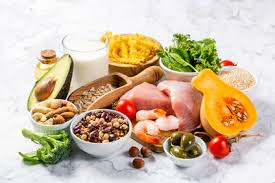 NORMY ŻYWIENIAPrawidłowe żywienie polega na dostarczaniu wszystkich składników pokarmowych niezbędnych do rozwoju, życia i zachowania zdrowia, w ilościach pokrywających zapotrzebowanie organizmu.Zapotrzebowanie na energię i składniki pokarmowe jest zależne od indywidualnych potrzeb każdego organizmu wynikających z wieku, płci, stanu fizjologicznego, czynników środowiskowych, aktywności fizycznej i masy ciała.NORMY ŻYWIENIAsą to wartości energii i składników odżywczych, które uznano za wystarczające do zaspokojenia potrzeb żywieniowych wszystkich zdrowych ludzi.Określają one, ile i jakich składników odżywczych potrzebuje na dobę organizm przeciętnego zdrowego człowieka. Polskie normy żywienia są opracowywane przez Instytut Żywności i ŻywieniaNORMY ŻYWIENIA wykorzystuje się do następujących celów:Planowania i monitorowania podaży żywności.Planowania żywienia różnych grup ludności i żywienia indywidualnego.Ocenie spożycia żywności, ocenie jakości żywieniowej produktów spożywczych.Opracowaniu diet.Tworzeniu programów edukacji żywieniowej kierowanej do różnych grup ludności.Opracowaniu standardów przeznaczonych do przygotowania informacji żywieniowej o produktach podawanych na ich opakowaniu.PODZIAŁ LUDNOŚCI NA GRUPYGrupy ludności dla których opracowano nomy żywienia.Normy tez stosuje się  dla ludności zdrowej.NORMY MINIMALNEMinimalne dopuszczalne spożycie – najmniejsza ilość danego składnika odżywczego, wystarczająca do utrzymania w stanie równowagi wszystkich przemian ustrojowych oraz zabezpieczająca przed wystąpieniem niedoborów żywieniowych.NORMY OPTYMALNEOkreślają jakie ilości poszczególnych składników odżywczych, które zapewniają nie tylko równowagę przemian ustrojowych, ale także odpowiedni wzrost i rozwój organizmu oraz jego odnowę i optymalny stan zdrowia.NORMY ZALECANEOkreślają ilość składników odżywczych, które wystarczają dla zaspokojenia zapotrzebowania u co najmniej 90-95% osobników zdrowych; w normach tych uwzględniony jest margines bezpieczeństwa.Normy żywienia dla ludności Polski opracowano na następujących poziomach:poziom EAR – średnie zapotrzebowanie grupy (pokrywa zapotrzebowanie 50 % zdrowych, prawidłowo odżywionych osób  wchodzących w skład danej grupypoziom RDA – zalecane spożycie (dawny poziom bezpiecznego spożycia, zabezpiecza spożycie 97,5 5 zdrowych, prawidłowo odżywionych osób wchodzących w skład danej grupypoziom AL – wystarczające spożycie, pokrywa zapotrzebowanie wszystkich osób z danej grupypoziom UL – najwyższy „górny” tolerowany poziom spożycia składników mineralnych i witamin, którego nie powinno się przekroczyć. Poziom ten wprowadzono ze względu na stosowanie suplementów diety i żywności wzbogaconej.RACJA POKARMOWAJest to ilość produktów spożywczych, które powinny być spożyte w ciągu dnia przez jedną osobę.W opracowaniu racji pokarmowych dla poszczególnych  grup ludności bierze się także pod uwagę stawkę żywieniową określającą sumę pieniędzy przeznaczoną na zakup żywności.Rozróżnia się cztery poziomy ekonomiczne A ,B, C, D. W każdym poziomie zestawia się produkty o podobnym składzie chemicznym, lecz o różnej cenie.RACJA POKARMOWA AJest najtańsza i warunkowo dostateczna. Można ją stosować tylko dla osób dorosłych przez krótki czas.RACJA POKARMOWA BZwana jest dostateczną. Jej koszt jest umiarkowany. Pokrywa zapotrzebowanie na energię i składniki odżywcze wszystkich grup ludności.RACJA POKARMOWA CRacja pełnowartościowa. Koszt średnio wysoki. Duży margines bezpieczeństwa. Pokrywa ona w pełni zapotrzebowanie wszystkich grup żywności.RACJA POKARMOWA DNazywana jest docelową lub idealną. Jej koszt jest wysoki, ale równocześnie największy jest margines bezpieczeństwa.PRZYKŁADOWE NORMY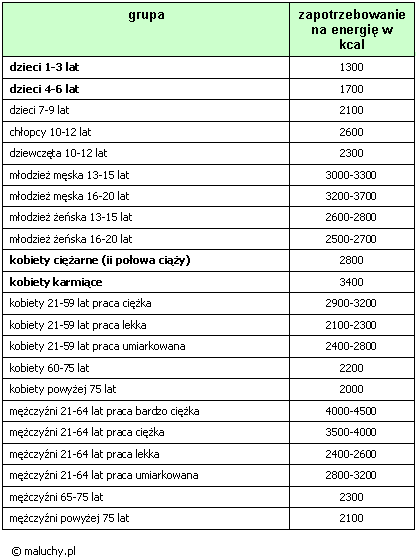 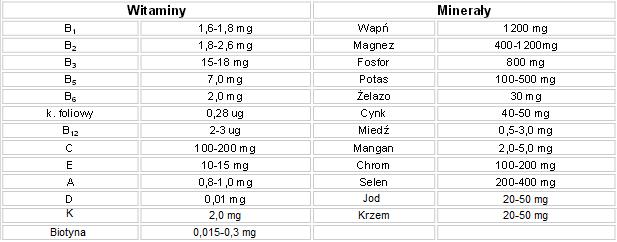 ŻYWIENIE RÓŻNYCH GRUP LUDNOŚCIPiramida ŻYWIENIA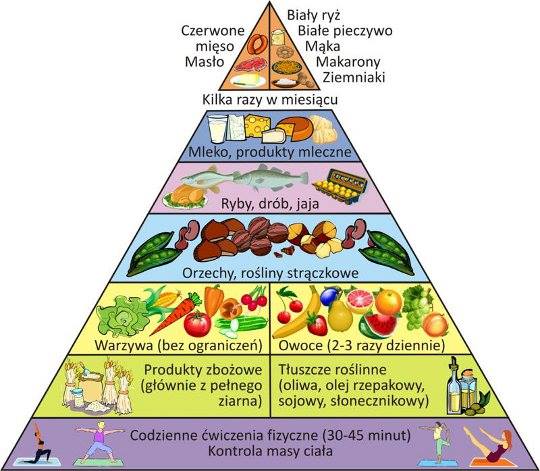 ŻYWIENIE KOBIET W CIĄŻY I W OKRESIE LAKTACJI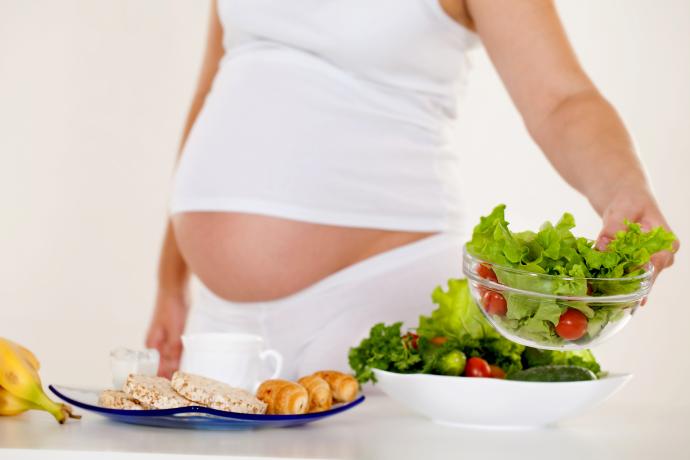 W diecie kobiety ciężarnej nie powinno zabraknąć: pełnowartościowego białka, wapnia, żelaza, kwasu foliowego, witamin i minerałów.Posiłki powinny być niezbyt obfite, mało słone, niewzdymające, łatwostrawne, często podawane.Zaleca się spożywanie mleka i mlecznych napojów fermentowanych, serów twarogowych, chudego mięsa, ryb, dużych ilość warzyw i owoców.Należy unikać spożywania mocnej kawy i herbaty, alkoholu. Należy wyeliminować palenie tytoniu.W drugiej połowie ciąży zapotrzebowanie na energię i składniki odżywcze wzrasta. Błędem jest jednak spożywanie nadmiernej ilości pokarmów. Kobieta w ciąży nie powinna przekraczać określonego normami fizjologicznymi wzrostu masy ciała (9-12 kg).ZASADY ŻYWIENIA NIEMOWLĄT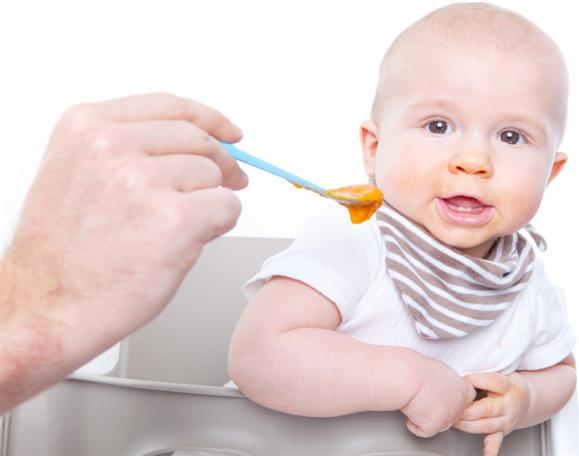 Sposób żywienia dzieci do pierwszego roku życia regulują wytyczne Instytutu Matki i Dziecka. Najkorzystniejsze i zalecane jest karmienie naturalne – karmienie piersią. O sztucznym żywieniu decyduje lekarz. Nie wolno podawać mleka krowiego, lecz odpowiednio przygotowane mieszanki mleczne.ZASADY ŻYWIENIA DZIECI I MŁODZIEŻY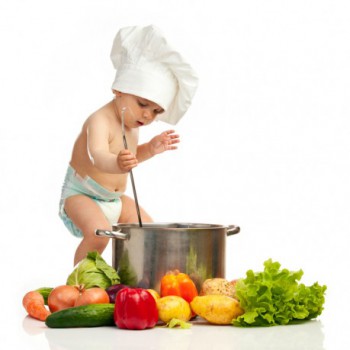 Dzieci w wieku 1 – 3 latIch zapotrzebowanie na energię jest wysokie, gdyż dzieci te rosną i wykazują dużą aktywność fizyczną. Ponieważ przewód pokarmowy tych dzieci nie jest jeszcze całkiem wykształcony, dlatego posiłki powinny być łatwostrawne, o niezbyt wysokiej zawartości błonnika pokarmowego.Posiłki powinny zawierać pełnowartościowe białko, odpowiednią ilość witamin i składników mineralnych, przede wszystkim wapnia i żelaza.W żywieniu dzieci w tym wieku powinny dominować produkty mleczne (mleko, twaróg, serki homogenizowane, jogurt), chude mięso i jego przetwory (szczególnie drób), ryby, rozdrobnione delikatne warzywa, łatwostrawne produkty zbożowe (jasne pieczywo, płatki i ryż).Dzieci w wieku przedszkolnymWymagają urozmaiconych posiłków, uwzględniających coraz więcej potraw spożywanych tradycyjnie przez ludzi dorosłych (mogą już właściwie jeść wszystko to, co dorośli).Dieta ich nie powinna być jednak zbyt tłusta i ciężkostrawna. Należy ograniczyć potrawy smażone, tłuste mięsa, kremy, sosy, ostre przyprawy.Wiek od 3 do 6 lat jest okresem kształtowania się  upodobań i nawyków żywieniowych.Dzieci te należy zachęcać do spożywania nowych potraw i ograniczać im spożycie słodyczy (nie podawać ich przed posiłkami). Przyzwyczajać do spożywania dużych ilości warzyw i owoców oraz mlecznych deserów. Stwarzać miłą, pogodną atmosferę podczas jedzenia. Nie karcić niejadków za zbyt powolne lub niechętne jedzenie. Nie namawiać do spożycia całej porcji, gdy dziecko nie chce jeść.Dzieci i młodzież w wieku szkolnym 13- 15 latDoskonały okres na kształtowanie żywieniowych nawyków. Młodzież w tym okresie wchodzi w okres pokwitania, w wyniku którego ich zapotrzebowanie na energię, pełnowartościowe białko, witaminy i składniki mineralne gwałtownie się zwiększa. Objawia się to wzrostem apetytu.W tym okresie u dziewcząt mogą rozwinąć się skłonności i anoreksji.Posiłki powinny być podawane regularnie. Zaleca się spożywanie mlecznych napojów fermentowanych (jogurty, kefiry), serki homogenizowane i desery mleczne, mleko UHT w małych kartonikach, owoce, soki owocowe lub owocowo –warzywne, wody mineralne.ZASADY ŻYWIENIA MŁODZIEŻY W WIEKU SZKOŁY ŚREDNIEJ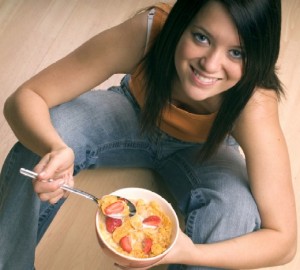 Młodzież (16- 20 lat) jest bardzo aktywna fizycznie i jednocześnie obciążona intensywna pracą umysłową, dlatego jej żywienie powinno zaspakajać zapotrzebowanie na energię i wszystkie składniki odżywcze. Posiłki powinny być regularne, urozmaicone, z odpowiednią ilością produktów energetycznych, wysokobiałkowych, witamin i składników mineralnych.Jest to okres budowania maksymalnej masy kostnej. Nieracjonalne diety odchudzające mogą w tym wieku poważnie zaszkodzić.Racje pokarmowe chłopców powinny być bardziej obfite, gdyż nadal intensywnie rosną. Potrzebują spożywać produkty węglowodanowe. Dziewczęta kończą okres, ich zapotrzebowanie na składniki energetyczne i odżywcze spada.W tym wieku należy ograniczać spożywanie: posiłków typu fast food o wysokiej zawartości tłuszczu i soli (frytki, hamburgery, pizza, chipsy), a także nadmiernej ilości słodyczy, produktów typu snack bogatych w cukier lub tłuszcz.ZASADY ŻYWIENIA OSÓB DOROSŁYCH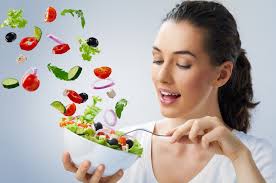 W żywieniu osób dorosłych najistotniejsze są zrównoważony bilans energetyczny i utrzymywanie właściwej masy ciała. Sposób żywienia powinien być dostosowany do wieku, płci, stanu fizjologicznego, masy ciała, intensywności wykonywanej pracy.Zakazane jest spożywanie bardzo tłustych (są trudno trawione) i obfitych posiłków. Wskazane jest ograniczenie nasion roślin strączkowych, gdyż są ciężko strawne i wywołują wzdęcia oraz produktów skrobiowych.Dieta powinna być dobrze zbilansowana i urozmaicona, wzbogacona błonnikiem. Zaleca się ciemne pieczywo, grube kasze, warzywa i owoce, chude mięsa, wędliny, jaja, sery.ZASADY ŻYWIENIA OSÓB STARSZYCH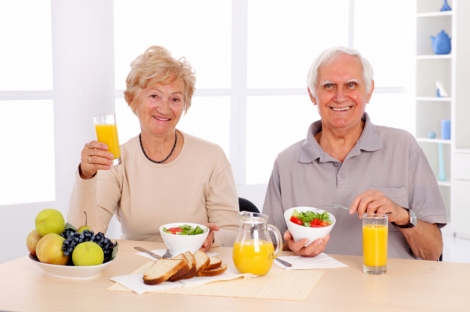 W starzejącym się organizmie zachodzi wiele zmian (utrata wody przez starzejące się tkanki, zwiększone odkładanie się związków nieorganicznych i organicznych w naczyniach krwionośnych, zmiany czynnościowe układu krążenia, upośledzenie wydzielania soku żołądkowego oraz aktywności enzymów trawiennych, zaburzenia wchłaniania składników mineralnych.W  żywieniu osób starszych, w przypadku zmniejszenia aktywności fizycznej należy obniżyć wartość energetyczną pożywienia.Osobom starszym zaleca się: spożywanie  do 6 posiłków dziennie o małej objętości, ograniczenie spożycia cukru i tłuszczów, spożywanie pełnowartościowego białka, np. sery, uwzględnianie warzyw i owoców. Potrawy powinny być rozdrobnione, smaczne, dobrane kolorystycznie, estetycznie podane, przede wszystkim gotowane. W znacznym stopniu należy ograniczyć, a nawet wykluczyć smażenie i duszenie. Wskazane jest stosowanie przypraw naturalnych.ZASADY UKŁADANIA JADŁOSPISÓW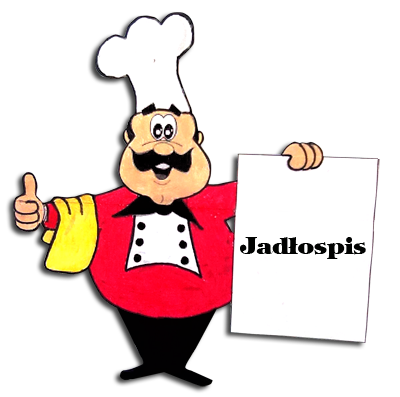 Jadłospis – zestaw całodziennych posiłkówPrawidłowe układanie jadłospisu polega na właściwym rozmieszczeniu w nim racji pokarmowych, kierując się następującymi zasadami.Jadłospis należy planować na dłuższy czas, w zależności od potrzeb organizmu.Każdy jadłospis musi być odpowiednio dostosowany do wieku, płci, stanu fizjologicznego organizmu oraz do rodzaju wykonywanej pracy.Dla dzieci i młodzieży jest wskazane planowanie większej liczby posiłków, a jadłospis pracownika fizycznego powinien być o wyższej wartości energetycznej.Układając jadłospis należy uwzględnić produkty z każdej grupy. Im większy asortyment różnych produktów, tym większa jest możliwość zaopatrzenia organizmu we wszystkie składniki odżywcze.Układając jadłospis należy zachować odpowiednią strukturę energii i bilans energetyczny.ETAPY PLANOWANIA ŻYWIENIAOkreślenie grupy żywieniowej – dla jakiej grupy ludności i na jak długo należy przygotować jadłospis.Jakie produkty i w jakich ilościach są potrzebne do wyżywienia danej grupy.Kalkulacja kosztów i porównanie ich z faktycznymi możliwościami finansowymiOpracowanie jadłospisuSZCZEGÓŁOWE ZASADY OPRACOWANIA JADŁOSPISÓWJadłospis należy planować na okres co najmniej 7 – 10 dni, w zależności od potrzeb organizmu.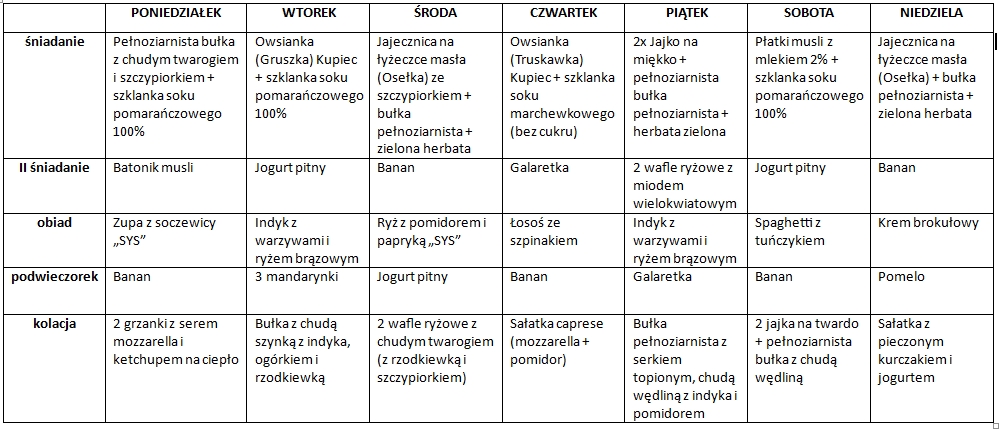 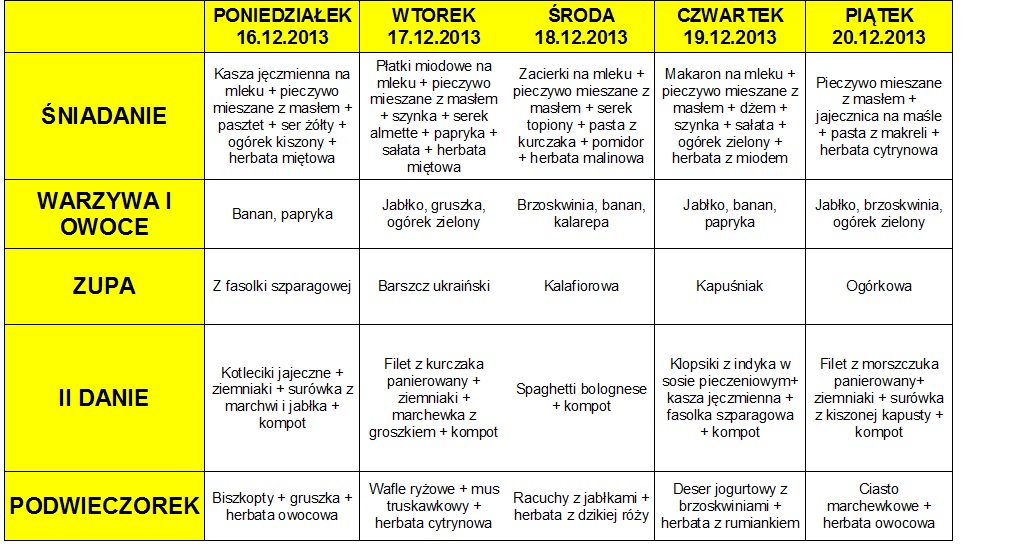 Uwzględniać produkty z każdej grupy i wykorzystywać produkty sezonowe.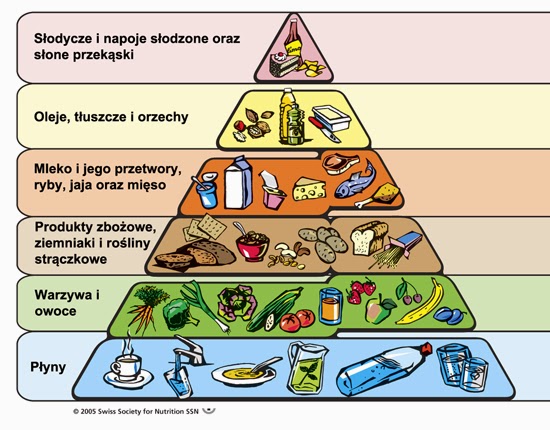 Uwzględniać różną technikę przygotowania potraw (gotowanie, pieczenie, smażenie, duszenie).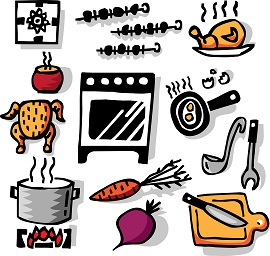 Uwzględniać odpowiedni dobór barw, smaków, zapachów i konsystencji.Uwzględnić warunki środowiskowe (porę roku, temperaturę, otoczenia). Np. nie podawać posiłków wysokoenergetycznych i tłustych w czasie upałów, chłodników w okresie zimowym.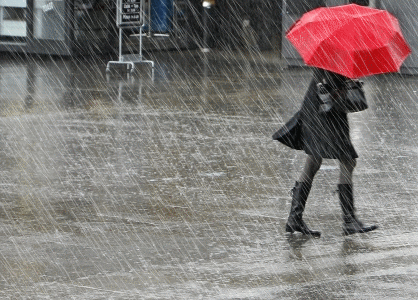 Dostosować jadłospis do możliwości finansowych i możliwości techniczno-organizacyjnych.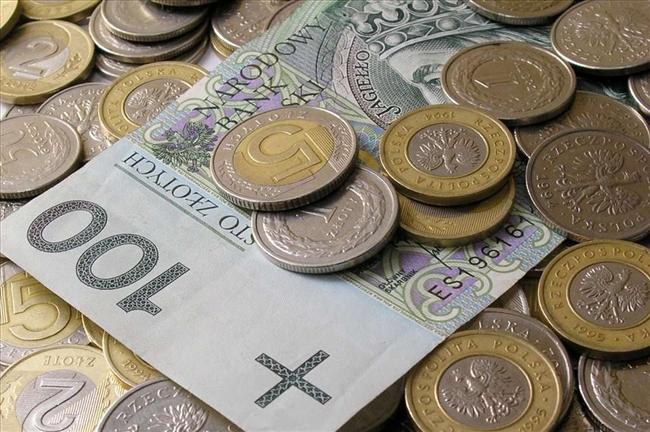 ROZKŁAD POSIŁKÓW W CIĄGU DNIA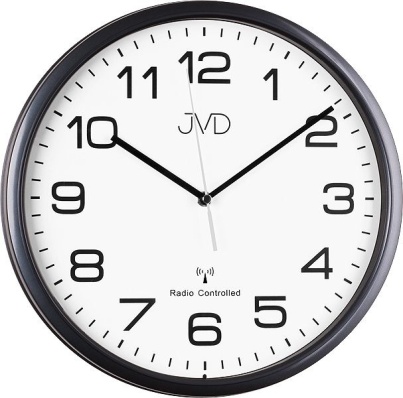 Dorośli powinni spożywać co najmniej 3 posiłki w ciągu dnia.Małe dzieci powinny jeść 5 posiłków dziennie.Dzieci starsze i młodzież, osoby starsze i niektórzy chorzy – 4 -5 posiłków dziennie.Osobom cierpiącym na niektóre przewlekłe choroby dieto zależne zaleca się spożywanie nawet do 6 małych posiłków.Przerwy między posiłkami nie powinny być dłuższe niż 4 godziny. Zbyt długie przerwy powoduję obniżenie stężenia glukozy we krwi.  Uczucie głodu zmniejsza koncentrację i odporność na stres, pogarsza samopoczucie, zwiększa drażliwość.POSIŁKI powinny być: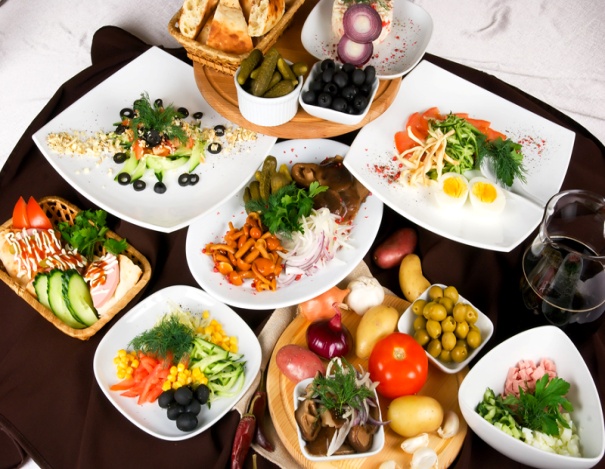 Urozmaicone, niezbyt obfite, nieciężko strawne, o wysokiej wartości odżywczej, przyrządzone przy zachowaniu odpowiednich warunków higienicznych, podawane regularnie, atrakcyjne pod względem organoleptycznym, estetycznie podane, spożywane w warunkach komfortu psychicznego. Należy ograniczać ostre przyprawy (sól, ocet). Warto przyprawiać poprawy ziołami (majeranek, tymianek, bazylia, cząber, kminek, czosnek, rozmaryn, mięta i inne).  Zamiast octu można użyć soku z cytryny lub octu winnego jabłkowego.Z uwagi na konieczność pokrycia zapotrzebowania na wodę ( 2- 3 litry), zaleca się aby każdy posiłek był uzupełniany napojem, najlepiej wodą mineralną, sokami warzywnymi lub owocowymi czy herbatkami owocowymi.STRUKTURA ENERGII W RACJI POKARMOWEJWęglowodany – mają dostarczyć 55 % całkowitej energii. Z tego10 % z cukru.tłuszcze – mają dostarczyć 30 % całkowitej energiibiałka – mają dostarczyć 15 % całkowitej energiiPODZIAŁ RACJI POKARMOWEJ NA POSIŁKIśniadanie – 30 % energii, z tego:15 % białka30% tłuszcze55 % węglowodanyobiad – 40 % energii, z tego:  -  struktura energii, jak przy śniadaniu kolacja – 30 % energii, z tegostruktura energii, jak przy śniadaniuŚNIADANIE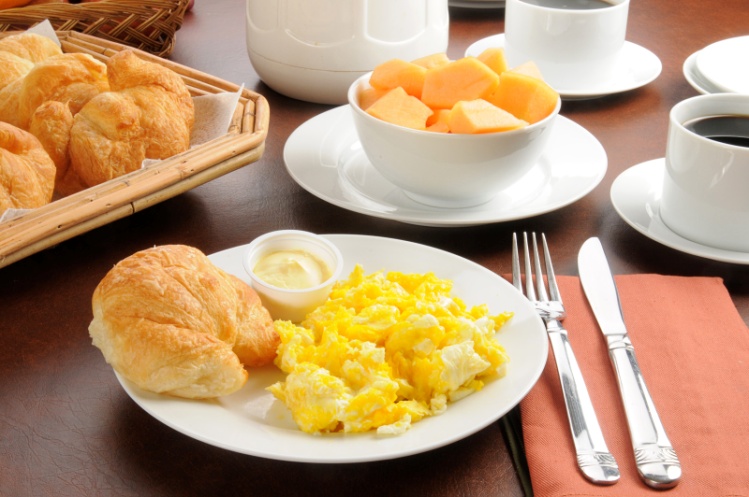 I śniadanie powinno obowiązkowo zawierać mleko i jego przetwory. Zaleca się podawanie musli z mlekiem lub jogurtem czy kefirem bądź zup mlecznych z dodatkiem węglowodanowym w postaci produktów zbożowych (kasze, makarony, płatki, ryż) lub gorących napojów sporządzanych z dodatkiem mleka (kawa mleczna, kakao). Do napojów powinno spożywać się kanapki z urozmaiconego asortymentowo pieczywa z masłem oraz dodatkiem produktów wysokobiałkowych pochodzenia zwierzęcego (wędliny, sery, jaja, różne pasty, ryby) oraz warzywno – owocowych (pomidor, ogórek, jabłko, szczypiorek, rzeżucha, rzodkiewka, itp.).II śniadanie również powinno być pełnowartościowe, np. kanapka z dodatkiem białkowym i owocowo warzywnym, tak jak w I śniadaniu.OBIAD 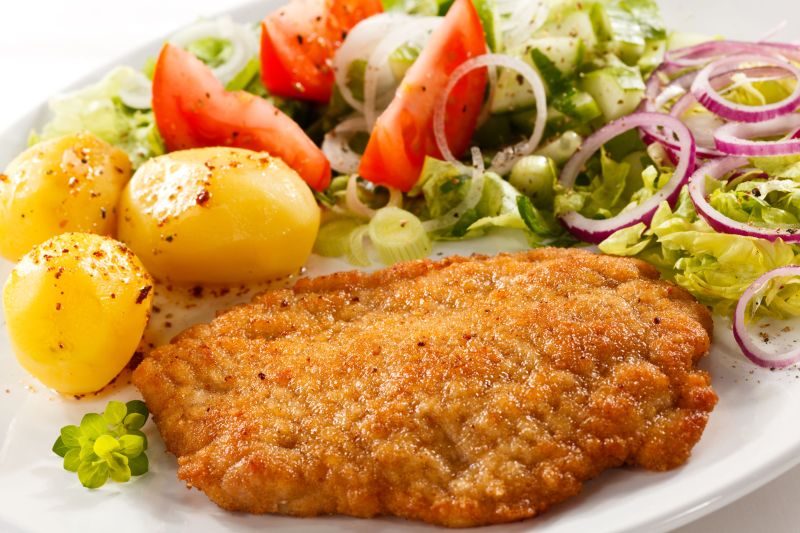 Powinien być trzy daniowy. Zupę należy przygotować na wywarze warzywnym, podprawić śmietaną, jogurtem, mlekiem czy kefirem. Najbardziej odżywcze są zupy o dużej ilości warzyw - jarzynowa i barszcz ukraiński. Drugie danie powinno się składać z produktu białkowego najlepiej pochodzenia zwierzęcego (mięso, ryby, ser, jaja, drób) lub warzyw strączkowych (białko roślinne), produktu objętościowego (ziemniaki, kluski, kasza, makarony, ryż) i dodatków warzywnych (surówki, warzywa gotowane). Deser: kompot, napój, porcja owoców (zaleca się podawanie deserów z udziałem mleka- budyń, koktajl mleczny, serek homogenizowany, drożdżówka z serem, sernik).PODWIECZOREK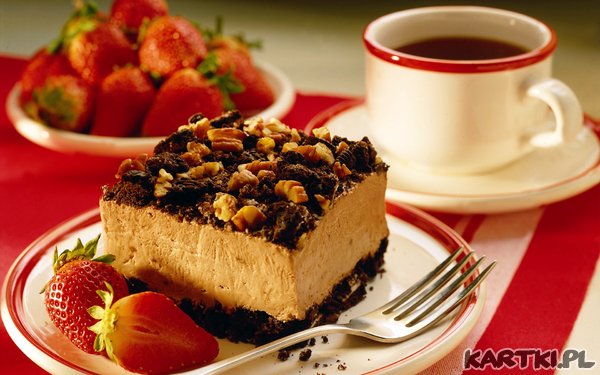 To lekki posiłek węglowodanowy. Często bywa przygotowany na słodko. Może się składać z owoców lub przetworów owocowych, z ciasta, koktajlu, musu , galaretki, budyniu, sałatki warzywnej z pieczywem czy kanapki.KOLACJA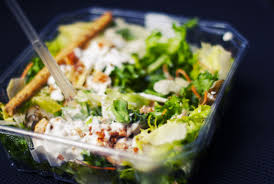 Powinna być posiłkiem lekkim, spożytym co najmniej 2 -3 godziny przed snem. Powinna się składać z gorącego napoju, pieczywa mieszanego z dodatkiem białkowym i owocowo – warzywnym. Np. ryż z jabłkami, omlet, różnego rodzaju sałatki, wędliny z warzywami.Pytania do materiału ZASADY ŻYWIENIA OSÓB W RÓŻNYM WIEKUCo to jest piramida żywieniaUkładają normy, w jaki sposób podzielona ludzi na grupyJaka instytucja odpowiada za układanie normDo czego wykorzystywane są normy żywieniaJaka jest różnica między normą żywienia a racją pokarmowąW jaki sposób powinna się żywić 16 –latkowieCo bierzemy pod uwagę układając jadłospisyGRUPA LUDNOŚCIWIEK (lata)Aktywność fizycznaNiemowlęta0-0,50,5-1Dzieci1-34-67-9Umiarkowanie dużaDziewczęta10-1213-1516-18Mała umiarkowanaChłopcy10-1213-1516-18Mała umiarkowanaKobiety19-2526-60Powyżej 60W ciąży, karmiąceMała, umiarkowana, dużaMała, umiarkowana, dużaMała, umiarkowana, dużaMała, umiarkowanaMężczyźni19-2526-60Powyżej 60Mała, umiarkowana, duża